My Care Plan: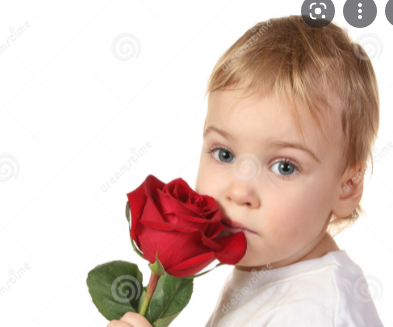 Name: Baby R		  What I like to be called: Rose		 DOB: 2020The long-term plan is for me is: AdoptionMy Care Plan below is for the next 6 months:Social Worker report / update assessment for Child in Care Review(for first review, provide full details; for second and subsequent reviews, provide updates since last review)Name of young person: Rose	 D.O.B. 2020	 Legal status Placement Order Social Worker / Team Manager to review and update previous Children in Care decisions in supervision and make sure that they are updated at least 10 working days prior to the subsequent review.What is important to me?To have the opportunity to keep to my routine. To have my needs met all of the time and to have parents who know what my needs are. To be able to have a link to my birth parents by writing letters to each other once per year. To be able to have a link to all my brothers and sisters by writing letters to each other or to meet up.My hopes for my futureI would like to stay with my prospective adoptive family who I have come to loveI would like to be adopted by my prospective adoptive family when the time is rightI would like to be able to attend some play groups when the time is right so I can have the opportunity to meet, and play with, other children my own age. How I like to CommunicateI am still very young at the moment and am not yet able to talk. Although I am trying very hard and saying lots of new words all the time and those around me think I will be a bit of a chatterbox in time. I can make my needs known to those around me by my behaviour.  Success GoalsWhat do we need to do to meet this goal?Who will do this? By when?Where I will live and how I will feel safe and secureI would like to have the opportunity to remain living with my prospective adopters so I can build on the love, trust and stability. In the next 6 months my prospective adopters will be able to apply for an adoption order which will secure my future. Social workers to support the placement and to ensure that all is ok. In addition the Adopters will need to communicate clearly if they have any worries or concerns. Social Workers to start work on the Annex A which will accompany the adoption application. Social worker  and Adopters. Social wroker  .OngoingApplication can be submitted from the 18th February 2021. Success GoalsWhat do we need to do to meet this goal?Who will do this? By when?My health – body and mindI would like my prospective adopters to know when I am feeling unwell and to contact the Doctor to make me feel better. I would like my prospective adopters to know that I have experiences a lot of change in the past few weeks and as a result I may become overwhelmed, especially when meeting new people. I would like my prospective adopters to keep this in mind and to pick up on my mood if it changes as it may mean that I need more time Adopters to access medical support if they feel it is needed.Adopters to keep me Rose as the priority and not to overwhelm her with new experiences.  AdoptersAdoptersOngoingOngoing Success GoalsWhat do we need to do to meet this goal?Who will do this? By when?My learning and educationI am not yet attending any nursery’s because I am little and have only just moved to the care of my adopters. I would not be ready yet. It is good because my adopters are at home with me so when my brother, Teddy, is in preschool then I am going to be able to have lots of opportunities to access play group, gym classes and swimming. I hope to be able to go to a nursery at some point but probably not until Sept 2022. I will benefit at that point but for now I will enjoy being at home with my new family whilst we all get to know each other. I need this time to bond. Adopters to ensure that Rose is offered lots of opportunities to attend groups and explore her surroundings, as well as be able to play lots with other children.Adopters to put Rose’s name down for the local Nursery when the time is right. Adopters Adopters and chosen nurseryOngoing When the nursery agree for names to be givenSuccess GoalsWhat do we need to do to meet this goal?Who will do this? By when?My identity (what make me, ME?) It is important that people recognise that I am a female child who is of a White/Black British/Caribbean background. My birth maternal grandparents are white British, my paternal grandmother is white British, and my paternal grandfather is black Caribbean. It is important to me that some of my adoptive family look like me, especially my brother Ted as we are very alike. It is also important that people remember that I have x older birth maternal half brothers and sisters and a birth paternal older half-sister. I have not yet met any of them. It is important, when the time is right, that my prospective adopters look through my life story book with me, so I understand my journey gradually as I grow up. Rose is already placed with prospective adopters that meet her identity needs. Adopters to explore Rose meeting up with some of her brothers and sisters by speaking with their adopters. N/ASocial Workers and Adopters when it is the right time. N/ATiming not yet known for a meeting up but within the next 4 weeks the Social Worker will set up a whats app group between the adopters and the adopters of xx and yy Success GoalsWhat do we need to do to meet this goal?Who will do this? By when?My family and social network  It is important to me that my birth parents know that I am ok.  Adopters to write a settling in letter within the next 4/5 weeks and pass to the Social Worker for this to be passed on. Adopters to write the letter and Social Worker to ensure that birth parents receive this letter. By the 8th February 2022. How often will my Social Worker visit me?How often will my Social Worker visit me?Every 6 weeks Every 6 weeks Date Care Plan shared with me Date Care Plan shared with me N/A – too little N/A – too little My views on my Care PlanMy views on my Care PlanI am too young to say how I am feeling or to tell those around me my views. However I present as very happy and seem to coming along so well in the care of my adopters – becoming a little chatterbox. I am too young to say how I am feeling or to tell those around me my views. However I present as very happy and seem to coming along so well in the care of my adopters – becoming a little chatterbox. My carer’s views on my Care PlanMy carer’s views on my Care PlanMy Adopters say that they are happy with how things are going and now couldn’t imagine their life without me.  My Adopters say that they are happy with how things are going and now couldn’t imagine their life without me.  My family’s views on my Care Plan  My family’s views on my Care Plan  My birth parents are sad that I was not able to safely be returned to their care but I feel they would really like to receive a letter from my adopters letting them know that I am ok.  My birth parents are sad that I was not able to safely be returned to their care but I feel they would really like to receive a letter from my adopters letting them know that I am ok.  Date and name of Team Manager reviewing the Care PlanDate and name of Team Manager reviewing the Care PlanManager and Date  - Manager and Date  - Date My Care Plan will be reviewed by my IRODate My Care Plan will be reviewed by my IROIRO - 4th January 2022IRO - 4th January 2022Date My Care Plan was given to me, my parents, and my carersDate My Care Plan was given to me, my parents, and my carersAfter the 4th January 2022After the 4th January 2022Discussion Area What is working well?What are we worried about?What needs to happen next? (By who and when?) Where I will live and how will I feel safe and secureI have very recently moved to the care of my prospective adopters and I am doing very well. After a few days of unsettled sleep, I am now sleeping well as I feel safe and content. So far, my circle is being kept small and I primarily spend time with my adopters and Teddy. I have only met a few members of the extended family which was great. There are no worries as such, but it is not yet known how I will cope once Ted returns to nursery after this Christmas break.  I need to continue to live with my prospective adopters to give me chance to continue to bond with them.  Discussion Area What is working well?What are we worried about?What needs to happen next? (By who and when?) My health – body and mindI am a healthy little girl with no extra health needs.I have quickly learnt that my prospective adopters are safe people and therefore I am able to, and do, turn to them for hugs. I have no appointments that I need to attend. A little while ago I had a really horrible fever and ended up having a febrile seizure (5th October 2021). I stayed in hospital for the night. I soon got better and needed no further treatment. It is something that my adopters need to be aware of in case it happened again. If it does happen again them the doctors said I will need to see a Paediatrician. I have been in a lot of pain recently with teething. My adopters are treating me with medicine and pain relief powder and gels, but it still hurt and upset me. Adopters to seek appropriate medical attention as and when requiredAdopters to ensure that Rose is registered with a GP and dentist. Discussion Area What is working well?What are we worried about?What needs to happen next? (By who and when?) My learning and educationI do not attend a school or nursery but in January I will start attending some local play groups and classes. This is all going to be very new for me so it is not known how I will cope. Adopters to book onto (if needed) and attend local groups. Discussion Area What is working well?What are we worried about?What needs to happen next? (By who and when?) My identity (what make me ME). I am with an adoptive family that meet my identity needs which will be really great for me now and when I am growing up. There are no concerns at this time. There are no actions for this at this time. Discussion Area What is working well?What are we worried about?What needs to happen next? (By who and when?) My family and social networkI have met a few extended members of my adoptive and it went well. I know that I have many more to meet but this is being taken slowly. I do not want to feel overwhelmed at this time I have not met my brothers and sisters and I know I will have a chance in the future. I am not sure how I will cope with this, but I hope it will all be taken at my pace and that I will feel ok when it happens. Social Worker to discuss direct contact when the time is right.Dates of any meetingsDates of any meetingsDates when child or young person has been seenDates when child or young person has been seenDateMeeting DateSeen alone?15th September 2021No 20th October 2021NoN/AFamily Meetings1st December 2021NoAdoption medical 20.09.2021Health Assessment10th December 2021No N/APEP15th December 2021NoN/AOther29th December 2021NoCourt hearings Court hearings NameDate report completed / authorised  Type of HearingDateSocial WorkerSocial Worker 03.01.2022Final – placement order granted8th October 2021Team ManagerManager 04.01.2022Shared with NameDateChild / Young PersonParentsCarerIRO